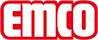 emco Bauemco DIPLOMAT Premium Large Con inserto Outdoor 512 PL Outdoortipo512 PL Outdoortrafficonormaleprofilo portanteRealizzato con alluminio rigido con isolamento fonoassorbente sul lato inferioreColore del profilo di supportoStandard anodizzato naturale. Colori anodizzati con sovrapprezzo: EV3 oro, C33 bronzo medio, C35 nero oppure C31 acciaio inoxaltezza appr. (mm)12Superficie di calpestioL'inserto Outdoor resistente alle intemperie per una rimozione visibilmente accurata dello sporco grossolano.distanza profili standard ca. (mm)5 , distanziatore di gommasistemi di porte automatichePorte girevoli disponibili da 3 mm secondo DIN EN 16005sicurezza antiscivolocaratteristica antiscivolo R 11 conforme alla norma DIN 51130.coloriantracitemarronerossoreazione al fuocoClassificazione di resistenza al fuoco del sistema di tappeti completo Cfl-s1 secondo EN 13501collegamentocon cavo di acciaio inossidabile rivestito di plasticagaranziaLe condizioni di garanzia sono disponibili all’indirizzo:Mucchio di materiale100% PA 6 (poliammide)Carico di classeAdatto per edifici 33Solidità del colore alla luce artificiale ISO 105-B02eccellente 7Solidità del colore allo sfregamento ISO 105 X12buono 4-5Solidità del colore all'acqua ISO 105 E01buono 4-5Riduzione dei batteri EHEC secondo ASTM-e214922,4 %Riduzione dei batteri Staphylococcus Aureus secondo ASTM-e21499,8 %Riduzione dei batteri Klebsiella Pneumoniae secondo ASTM-e214917,3 %DimensioniLarghezza del tappeto:.........................mm (lunghezza asta)Profondità del tappeto:.........................mm (direzione di marcia)contattoFabrizio Sollima Country Manager Tel. 0039-3358304784 f.sollima@emco-italia.com www.emco-bau.com